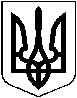 УКРАЇНАХМІЛЬНИЦЬКА МІСЬКА РАДА
Вінницької області
    РІШЕННЯ №735      від " 24" лютого  2017  року	                                          31  сесія міської ради                                                                                                            7 скликанняПро внесення змін та доповнень доПрограми забезпечення населення міста якісною питною водою на 2013-2020 роки(зі змінами)Розглянувши  службову записку начальника управління житлово-комунального господарства та комунальної власності міської ради  Сташка І.Г. від 22.02.2017р. № 537/02-18  щодо  потреби у виконанні відповідних заходів для надання якісних послуг з водопостачання та водовідведення та забезпечення населення якісною питною водою, відповідно до Закону України  «Про внесення змін до Закону України «Про загальнодержавну Програму «Питна вода України», з метою забезпечення міста якісною питною водою, керуючись Порядком формування, фінансування та моніторингу виконання міських цільових програм, затверджених рішенням 25 сесії міської ради 6 скликання від 5 липня 2012 року №755, ст.25, ст.26 Закону України «Про місцеве самоврядування в Україні», міська рада  В И Р І Ш И Л А:Внести наступні зміни  та доповнення до Програми «Забезпечення населення міста якісною питною водою на 2013-2020 роки» (далі – Програма), затверджену рішенням 34 сесії міської ради 6 скликання від 21 грудня 2012 року №979 (зі змінами):1.1.	Пункт 7 та пункт 8 розділу 1 «Загальна характеристика міської Програми» викласти в новій редакції:1.2. Таблицю «Ресурсне забезпечення Програми» розділу 6 «Джерела фінансування Програми»  викласти в новій  редакції1.3. Пункти 1, 3 розділу 6 «Показники продукту та ефективності  Програми» викласти в новій  редакції згідно додатку 1.1.4. Внести зміни до п.п 1.2 та доповнити   розділ 7  «Напрями діяльності і заходи Програми» пунктом 28 виклавши його в наступній  редакції згідно додатку 2.2. Відповідні пункти Програми в попередній редакції вважати такими, що втратили  чинність.3. Архівному відділу міської ради відповідні зміни відобразити в оригіналах рішень.4. Контроль за виконанням цього рішення покласти на постійну комісію міської ради з  питань планування, бюджету, економічного розвитку та підприємництва (Кондратовець Ю.Г.)       Міський голова                                                                            С.Б.РедчикДодаток 1 до рішення31сесії міської ради 7 скликаннявід 24.02.2017 року №735Показники продукту та ефективності  Програми Секретар міської ради                                                                                                 П.В.Крепкий Додаток 2 до рішення31сесії міської ради 7 скликання                                                                                                                                                                                   від 2402.2017 року № 735Напрями діяльності і заходи ПрограмиСекретар міської ради                                                                                                 П.В.Крепкий 7Обсяг фінансування Програми, всього (тис. грн.):41811,78.З них фінансування за рахунок міського бюджету (тис. грн.):10142,0Джерела фінансуванняОбсяг фінансування,  тис. грн.В тому числі за рокамиВ тому числі за рокамиВ тому числі за рокамиВ тому числі за рокамиВ тому числі за рокамиВ тому числі за рокамиВ тому числі за рокамиВ тому числі за рокамиДжерела фінансуванняОбсяг фінансування,  тис. грн.20132014201520162017201820192020Всього:41811,74363,34170,03615,017418,43856,03333,02528,02528,0Міський бюджет10142,0323,3420,0240,07870,7768,0280,0120,0120,0Державний бюджет та інші джерела 31669,74040,03750,03375,09547,73088,03053,02408,02408,0№ з/пНазва показникаОдиниця виміруВихідні дані на початок Програми20132014201520162017201820192020Всього на період дії Програми1.кількість заходівод.-2014101114655352.кількість об’єктів водопостачання, на яких планується проведення пото-чного / капітального ремонтуод.-22221111133.середні витрати на проведення одного заходутис. грн.903,0218,2297,9361,51514,4965,07476,1505,6505,61285,334.середні витрати на проведення поточного / капітального ремонту        водопровідних мережтис. грн.700,0965,01100,01450,03500,02000,02000,02000,02000,015015,0№ п/пНазва напряму діяльності (пріорітетні завдання)Перелік заходів ПрограмиТермін виконання заходуВиконавціДжерела фінансуванняОрієнтовні обсяги фінансування, тис.грн.Орієнтовні обсяги фінансування, тис.грн.Орієнтовні обсяги фінансування, тис.грн.Орієнтовні обсяги фінансування, тис.грн.Орієнтовні обсяги фінансування, тис.грн.Орієнтовні обсяги фінансування, тис.грн.Орієнтовні обсяги фінансування, тис.грн.Орієнтовні обсяги фінансування, тис.грн.Орієнтовні обсяги фінансування, тис.грн.Очікуваний результат№ п/пНазва напряму діяльності (пріорітетні завдання)Перелік заходів ПрограмиТермін виконання заходуВиконавціДжерела фінансуванняВсього:В тому числі за рокамиВ тому числі за рокамиВ тому числі за рокамиВ тому числі за рокамиВ тому числі за рокамиВ тому числі за рокамиВ тому числі за рокамиВ тому числі за рокамиОчікуваний результат№ п/пНазва напряму діяльності (пріорітетні завдання)Перелік заходів ПрограмиТермін виконання заходуВиконавціДжерела фінансуванняВсього:20132014201520162017201820192020Очікуваний результат1.Водопостачання та водовідведення Забезпечення надання якісних послуг з водопостачання1.2Поліпшення водопостачання та водовідведення у місті та забезпечення населення якісною питною водою2016-2017 Управління житлово-комунального господарства та комунальної власності міської ради, ДП «Хмільникводоканал» Міський бюджет  2888,4---2438,4450,0---28.Проведення робіт на мережі водопроводуБудівництво  самоплинного каналізаційного колектора по вул.Котляревського в м. Хмільнику Вінницької обл. (виготовлення ПКД  з проведенням  її експертизи)2017Управління житлово-комунального господарства та комунальної власності міської ради,  ДП «Хмільникводоканал»Міський бюджет Співфінансування мешканців вулиці20,0--------20,0-------